French – Lesson 1Follow the link to watch the lesson and complete the activities: https://classroom.thenational.academy/lessons/saying-your-nationality-crup6d 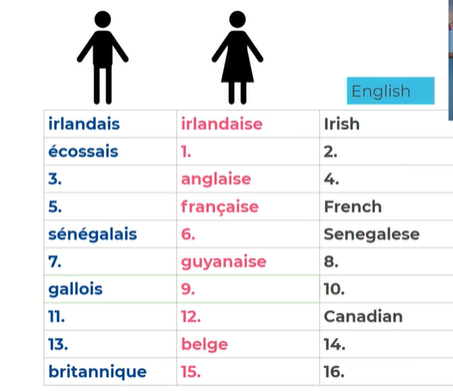 Questions:1. ‘I am’ in French is                                                            .Translate these sentences in to French:2. I am French.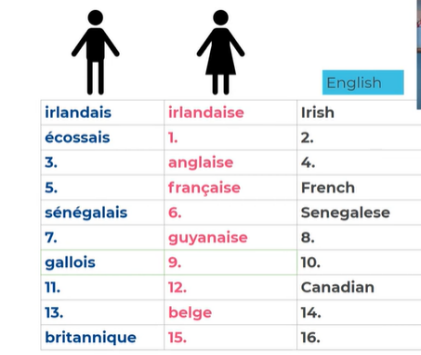 3. I am Canadian.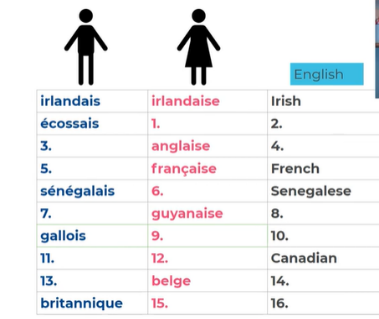 4. I am British.  